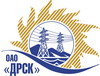 Открытое акционерное общество«Дальневосточная распределительная сетевая  компания»ПРОТОКОЛрассмотрения  заявок участников ПРЕДМЕТ ЗАКУПКИ: открытый запрос предложений на право заключения Договора на выполнение работ: Обслуживание пожарной сигнализации филиала "ПЭС"  (закупка 111 раздела 10  ГКПЗ 2013 г.).Плановая стоимость: 2 881 900,0  руб. без НДС. Указание о проведении закупки от 27.11.2013 № 176.ПРИСУТСТВОВАЛИ: постоянно действующая Закупочная комиссия 2-го уровня.ВОПРОСЫ, ВЫНОСИМЫЕ НА РАССМОТРЕНИЕ ЗАКУПОЧНОЙ КОМИССИИ: О признании предложений соответствующими условиям закупки О предварительной ранжировке предложений.О проведении переторжки.ВОПРОС 1 «О признании предложений соответствующими условиям закупки»РАССМАТРИВАЕМЫЕ ДОКУМЕНТЫ:Протокол процедуры вскрытия конвертов с заявками участников.Сводное заключение экспертов Моториной О.А., Коленко Ю.В. и Емельянова А.А.Предложения участников.ОТМЕТИЛИ:Предложения ООО «Региональное предприятие механизации строительного производства» г. Находка, ООО «Авангард» г. Санкт-Петербург признаются удовлетворяющими по существу условиям закупки. Предлагается принять данные предложения к дальнейшему рассмотрению.ВОПРОС 3 «О предварительной ранжировке предложений»РАССМАТРИВАЕМЫЕ ДОКУМЕНТЫ:Протокол процедуры вскрытия конвертов с заявками участников.Сводное заключение экспертов Моториной О.А., Коленко Ю.В. и Емельянова А.А.Предложения участников.ОТМЕТИЛИ:В соответствии с требованиями и условиями, предусмотренными извещением о закупке и Закупочной документацией, предлагается предварительно ранжировать предложения следующим образом:1 место: ООО «Авангард» г. Санкт-Петербург с ценой 2 721 900,0  руб. без НДС (3 211 842,0 руб. с НДС).  В цену включены все налоги и обязательные платежи, все скидки. Срок выполнения: февраль 2014 г. январь 2015 г.  Условия оплаты: без аванса, Расчеты за оказываемые услуги производятся путем перечисления денежных средств на расчетный счет Исполнителя согласно счета, составленного на основании акта приемки оказанных услуг, который должен быть оплачен не позднее 20-го числа месяца, следующего за отчётным. Гарантия на своевременное и качественное  выполнение работ, а также на устранение дефектов, возникших по нашей вине, составляет 1 месяц со дня подписания акта сдачи-приемки. Гарантия на материалы и оборудование, поставляемое подрядчиком не менее 12 месяцев. Предложение имеет статус оферты и действует до  04.04.2014 г.2 место: ООО «Региональное предприятие механизации строительного производства» г. Находка с ценой 2 881 900,0 руб. без НДС (3 400 642,0 руб. с НДС).  В цену включены все налоги и обязательные платежи, все скидки. Срок выполнения: февраль 2014 г. январь 2015 г.  Условия оплаты: без аванса, Расчеты за оказываемые услуги производятся путем перечисления денежных средств на расчетный счет Исполнителя согласно счета, составленного на основании акта приемки оказанных услуг, который должен быть оплачен не позднее 20-го числа месяца, следующего за отчётным. Гарантия на своевременное и качественное  выполнение работ, а также на устранение дефектов, возникших по нашей вине, составляет 1 месяц со дня подписания акта сдачи-приемки. Гарантия на материалы и оборудование, поставляемое подрядчиком не менее 12 месяцев. Предложение имеет статус оферты и действует до  14.06.2014 г.ВОПРОС 4 «О проведении переторжки»ОТМЕТИЛИ:Учитывая результаты экспертизы предложений Участников закупки, Закупочная комиссия полагает целесообразным проведение переторжки.РЕШИЛИ:Признать предложения ООО «Региональное предприятие механизации строительного производства» г. Находка, ООО «Авангард» г. Санкт-Петербург  соответствующими условиям закупки. Утвердить предварительную ранжировку предложений Провести переторжку.Пригласить к участию в переторжке следующих участников: ООО «Региональное предприятие механизации строительного производства» г. Находка, ООО «Авангард» г. Санкт-Петербург  Определить форму переторжки: заочная.Назначить переторжку на 23.12.2013 в 16:00 благовещенского времени.Место проведения переторжки: 675000, г. Благовещенск, ул. Шевченко 28, каб. 244.Техническому секретарю Закупочной комиссии уведомить участников, приглашенных к участию в переторжке о принятом комиссией решении.Ответственный секретарь Закупочной комиссии 2 уровня                                     О.А.МоторинаТехнический секретарь Закупочной комиссии 2 уровня                                         О.В.Чувашова            № 86/Пр-Рг. Благовещенск20 декабря 2013 г.Место 1ООО «Авангард» г. Санкт-Петербург  Место 2ООО «Региональное предприятие механизации строительного производства» г. Находка